Класс: 5Тема: игра «Лабиринт»АктуальностьВнеклассные мероприятия являются одной из эффективных форм развития интереса учащихся к какому-либо предмету, в том числе и к информатике.Цель: Развитие устойчивого интереса к информатике, творческой активности;развитие алгоритмического мышления, памяти, внимательности;воспитание уважения к сопернику, умения вести спор, стойкости, воли к победе, находчивости;формирование системно-информационного подхода к анализу окружающего мира.Задачи:Выявить творческий потенциал и способности любого ребенка, независимо от оценок по предмету.Повысить интерес, увлечь учащихся предметом, привить любовь к информатике через совместную деятельность.В игровой форме повторить пройденные темы. Обобщить и систематизировать знания, полученные во время обучения информатике.Развивать умение применять полученные знания в нестандартных ситуациях, умение работать в коллективе. Воспитывать культуру поведения и общения учащихся. Оборудование и наглядный материал: Бумага и карандаши для участников и жюри, ноутбук, проектор, экран, дидактический материал (карточки с заданиями), листы самооценки.Ход урокаОрганизационный момент -8 минПрепятствие «Вопросник» - 5 минПрепятствие «Семафорной азбуки» – 5 минПрепятствие «Слов» -5 минПрепятствие «Загадок» – 5 минутПрепятствие «Ребусов» -5 минПодведение итогов – 7 минЗдравствуйте, уважаемые участники, гости! Сегодня мы собрались для того, чтобы найти самых умных, смелых, отважных, непобедимых, или, другими словами, найти лучших из лучших и вручить им почетное звание «Знатоки информатики». В нашем конкурсе принимают участие две достойные команды. Представление команд.Команда ________________ (название)Команда ________________ (название) Мы пригласили для поддержания законности уважаемое жюри. Разрешите его представить...________________________________________________________________________________________________________________________________________________________________________________________________________________________________________________Мы сегодня с вами, совершим путешествие, по Лабиринту информатики и вам предстоит пройти 5 препятствий с разнообразными заданиями, за которые вы будете получать определенное количество баллов. И победит в нашем путешествии команда, которая получит наибольшее количество баллов. Каждому игроку команды я раздам листочек, где изображены ваша «Лестница успеха» в течение всего путешествия вы должны будете «шагать» по ступенькам. Если вам задание понятно, и вы с ним справились, то нарисуйте человечку счастливое лицо, а если не понятно и вы не справились с заданием, то нарисуйте человечку грустное лицо.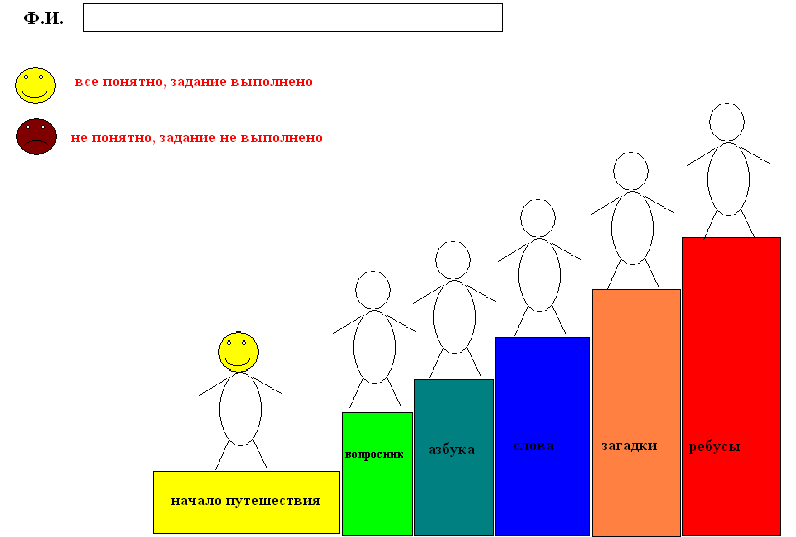 Итак, начнем!I. И первое наше препятствие, заглянем это Вопросник. Ваша задача ответить на вопросы, которые спрятаны. Каждый участник команды по очереди выбирает вопрос – стикер и отвечает на вопрос. За правильный ответ команда получает 1 балл.Вопросы:Вопрос1:Назовите устройство для вывода информации на бумагу?Вопрос2:Назовите устройства ввода информации (можно назвать несколько вариантов ответа)?Вопрос3:Назовите устройства вывода звуковой информации?Вопрос4:Назовите основные устройства компьютера?Вопрос5:Наибольшее количество информации человек получает при помощи?Вопрос6:Как называется чувство, когда человек воспринимает информацию органом нос?Заполнить «Лестница успеха»II. Мы зашли в препятствие Семафорной азбуки. Здесь изображены непонятные знаки. Наша задача – расшифровать их, чтобы продолжить путешествие. За каждое разгаданное слово команда получает 5 баллов.(Ребята под каждым знаком зашифрована буква. Вам нужно найти знаки и подписать буквы в зашифрованных словах. Как выполните задание лист с ответами передайте жюри.)

1 команда 
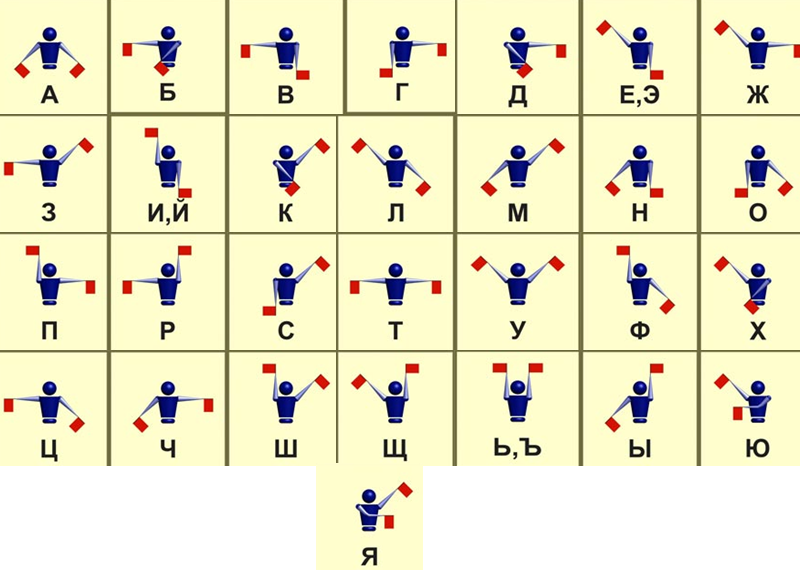 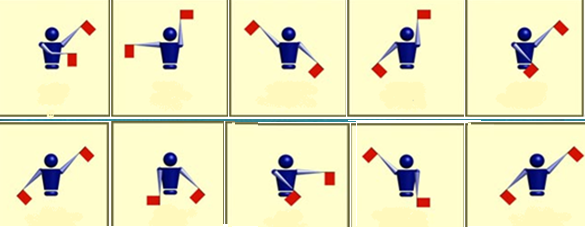 Ответ : ярлык, модем.2 команда



Ответ: сканер, файл.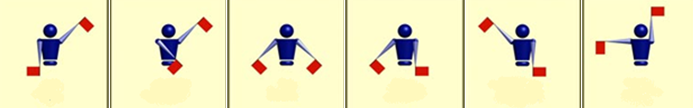 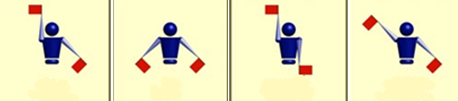 Заполнить «Лестница успеха»III. На пять минут заглянем, на препятствие словНайдите слова, имеющих отношение к персональным компьютерам. Двигаться можно вниз и вправо. За каждое найденное слово команда получает 2 балла.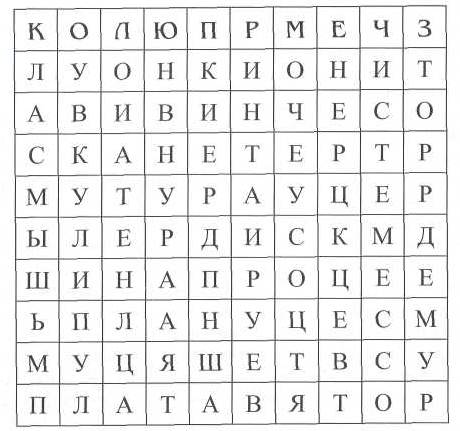 ответы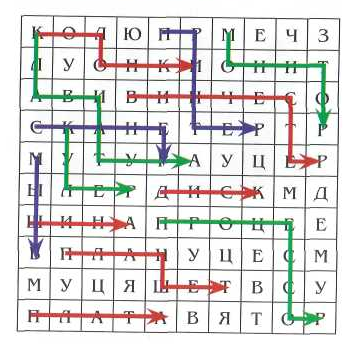 Заполнить «Лестница успеха»IV. Следующее препятствие, это препятствие загадок 1.Скромный серый колобок,Длинный тонкий проводок,Ну а на коробке –Две или три кнопки.В зоопарке есть зайчишка,У компьютера есть ... (мышка)2.Около дисплея – главный блок:Там бежит электротокК самым важным микросхемам.Этот блок зовут ... (системным)3.По клавишам прыг да скок –Бе-ре-ги но-го-ток! Раз-два и готово –Отстукали слово! Вот где пальцам физкультураЭто вот – ... (клавиатура)4.Для чего же этот ящик? Он в себя бумагу тащитИ сейчас же буквы, точки, Запятые – строчка к строчке –Напечатает картинку Ловкий мастер Струйный ... (принтер)5.Без меня сплошной бардакЧто ты делаешь? И как?Даже если постараться,Без меня не разобраться!И не слушай никогоНе увидишь ничего! (монитор)6. Компьютер будет молчалив, Коль нет с ним рядом дев таких. А если есть, он говорит,Поет, играет и пищит. Стоят над ним в сторонке Близняшки две —... (колонки)7. Всемирная сеть, иль, еще, паутина,Найдешь в ней про все — про людей, про машины. Каких только сведений разных в ней нет!Зовется она, знаешь ты, ... (интернет)8. Указатель на экране Буквам всем укажет место. С ним работать легче станет,Он — экранная пометка.На экране видит взор, Как мигает мне... (курсор)Заполнить «Лестница успеха»V. И последнее наше препятствие Ребусы.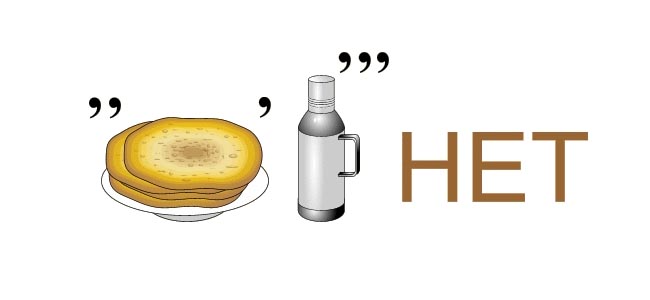 Интернеткомпьютер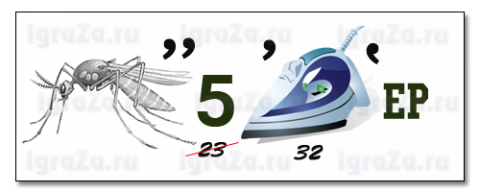 монитор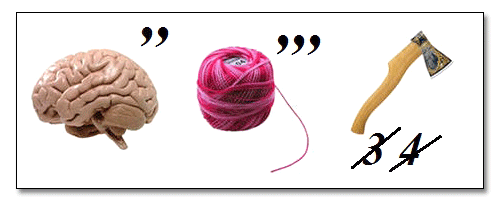 клавиша
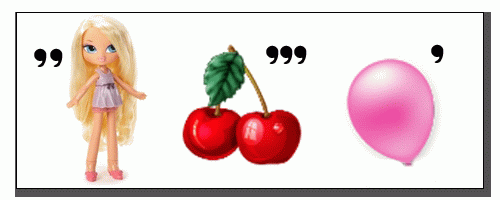 Заполнить «Лестница успеха»Вот и закончилось сегодня наше маленькое путешествие в удивительный лабиринт по информатике. Мы с вами прошли 5 препятствий, показали свои знания и умения, тем самым каждый команда набрала баллы, которые будут подсчитаны и в зависимости от их количества мы узнаем победителя. Пока жюри подсчитывает баллы, каждый из вас покажет нам свою лесенку успеха и расскажет нам, где ему было интересно и легко, а где трудно и не понятно.Вот закончилась игра. Результат узнать пора. Кто же лучше всех трудилсяИ в заданиях отличился?Слово предоставляется жюри.Подведение итогов игры. Награждение победителей!